Czwartek 15.04.2021  j. angielskiHello boys and girls!:-Dziś Captain Jack zachęca Was do posłuchania nowej historyjki o urodzinach chłopca, którego znacie z wczorajszych zajęć pod tytułem ‘Peter’s birthday’ (‘Urodziny Peter’a’). Spójrzcie na pierwszy obrazek, który też znacie już z wczorajszych zajęć, wskazujcie pomieszczenia w domu i spróbujcie sobie przypomnieć ich angielskie nazwy. Następnie zastanówcie się z  rodzicami, o czym będzie historyjka (Kim jest chłopiec na obrazku, jaką zabawkę trzyma, ile ma lat i co będzie świętował?) Starajcie się używać jak najwięcej angielskich słów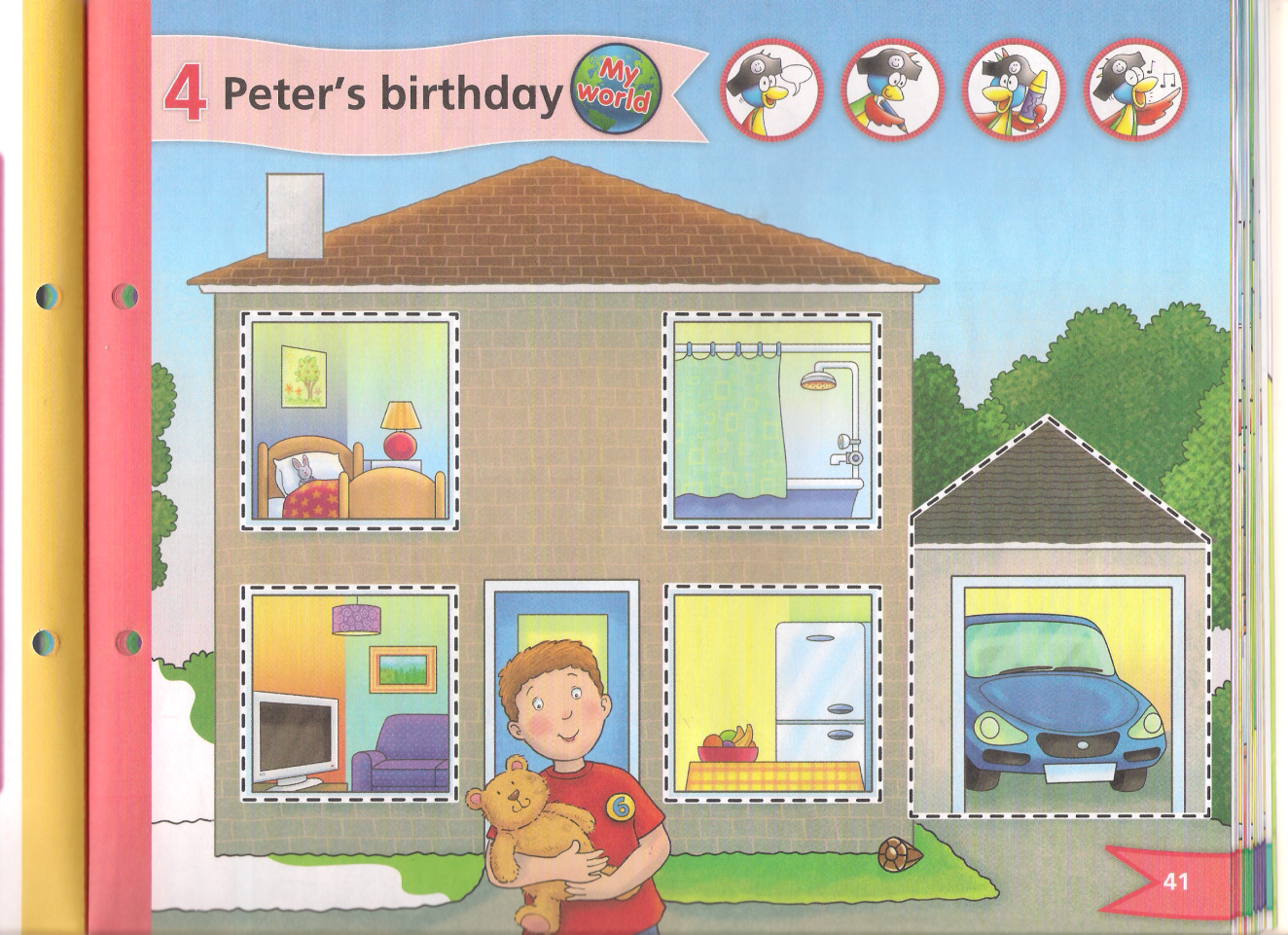 Ściągawka dla rodziców:Chłopiec ma na imię Peter, trzyma swojego misia, ma 6 lat i będzie świętował swoje szóste urodziny.Spójrzcie na drugi obrazek. Powiedzcie rodzicom, dlaczego Peter jest smutny,       kto i dlaczego ukrywa się w kuchni, sypialni, łazience i salonie. Nazwijcie pomieszczenia przedstawione na obrazkach (kitchen, bedroom, bathroom, living room). 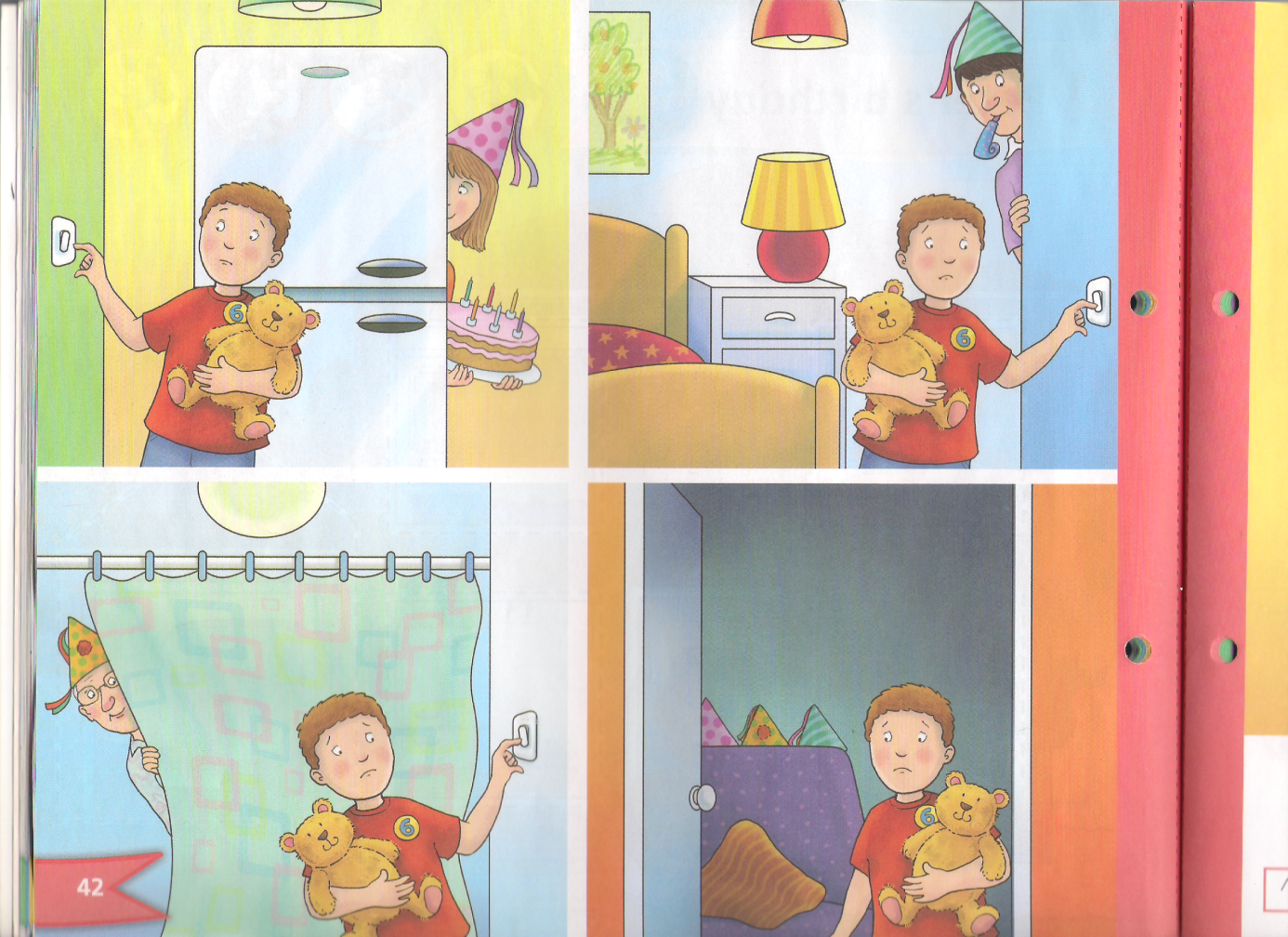 Ściągawka dla rodziców:Peter jest smutny, ponieważ nigdzie nie widać jego rodziców ani dziadka, więc chłopiec myśli, że wszyscy zapomnieli o jego urodzinach. A tymczasem, mama, tata i dziadek ukrywają się, ponieważ w tajemnicy szykują dla niego urodzinową niespodziankę.Słówka:mummy-mamadaddy-tatagrandpa-dziadekSpójrzcie na ostatni obrazek i powiedzcie rodzicom, dlaczego Peter jest już szczęśliwy. Spróbujcie przypomnieć sobie, jak po angielsku nazywa się tort urodzinowy, świeczki, balony, czapki oraz jak składamy życzenia urodzinowe po angielsku.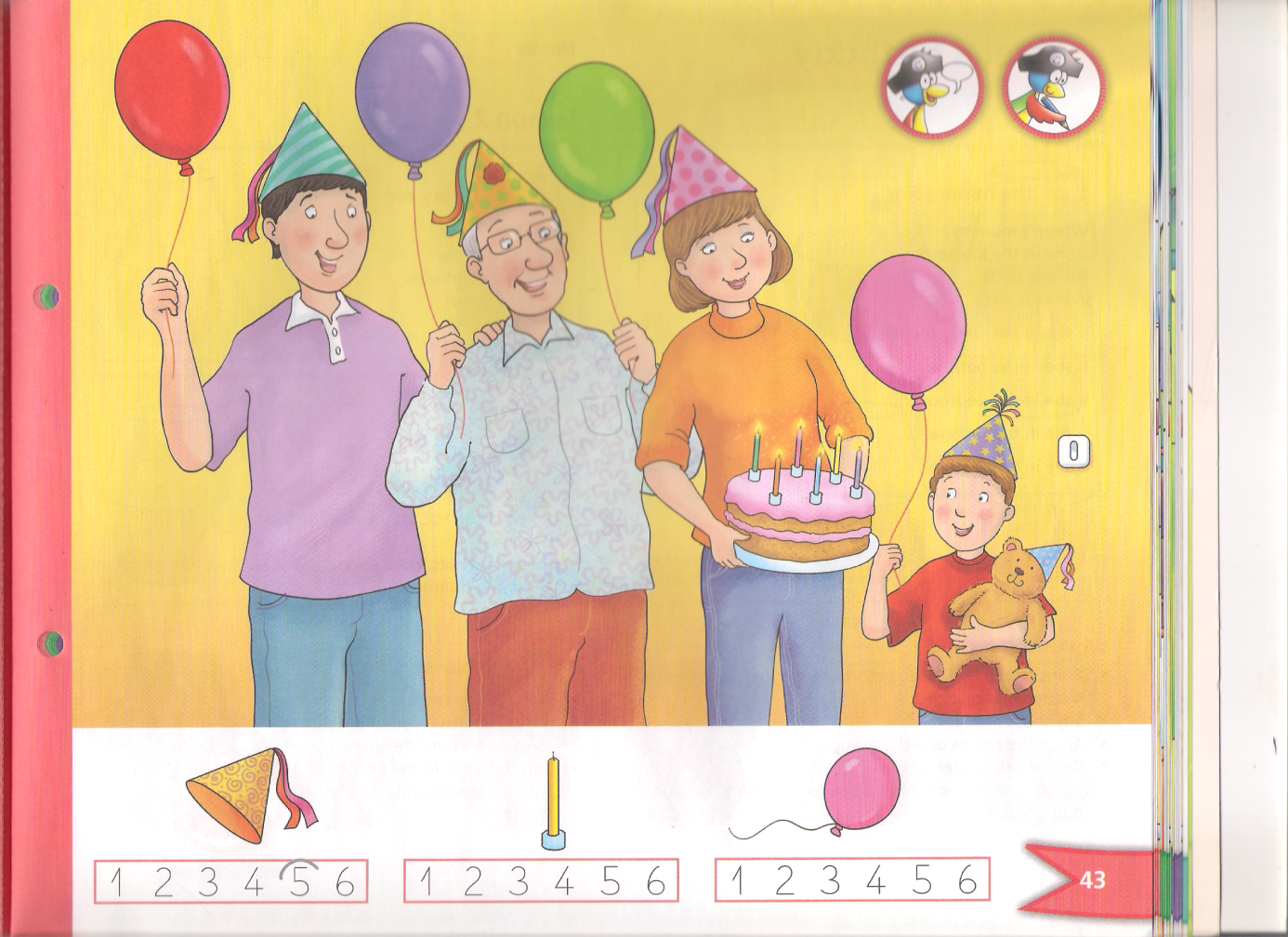 Ściągawka dla rodziców:Peter jest już szczęśliwy, ponieważ okazało się, że rodzinka jednak nie zapomniała o jego urodzinach i przygotowała dla niego niespodziankę.Słówka:birthday cake -tort urodzinowycandles- świeczkiballoons- balonyhats-czapkiHappy Birthday! –Wszystkiego najlepszego z okazji urodzin! A teraz posłuchajcie nagrania z historyjką, oglądając jednocześnie obrazki (możecie też próbować mówić kwestie historyjki wraz z nagraniem). Możecie wydrukować sobie ostatni obrazek, policzyć czapki, świeczki oraz balony            i zakreślić właściwe cyferki (liczcie po angielsku).Na koniec zachęcamy do słuchania i odgrywania piosenki z historyjki ‘Hip, hip hooray!’Tekst piosenki i gesty:(na wstępie klaszczemy i podskakujemy)Hip, hip hooray! (wyrzucamy ramiona w górę stopniowo coraz wyżej)Hip, hip hooray! (wyrzucamy ramiona w górę stopniowo coraz wyżej)It’s Peter’s birthday! (udajemy, że trzymamy tort w rękach)He’s six today! (pokazujemy 6 palców)1, 2, 3, 4, 5, 6! (liczymy na palcach do 6 )Happy Birthday! (przykucamy i podskakujemy radośnie, wyrzucając ramiona   w górę)Bawcie się dobrze i mówcie dużo po angielsku                                                                                  Pozdrawiamy!                                                                     Captain Jack & Pani Ania